NameDr. Ali –Abdelghaffar sakr, Associate ProfessorPhoto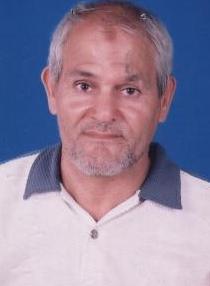 DegreeAssociate Professor of Computer and Automatic ControlDepartmentElectrical Engineering DepartmentGeneral SpecializationComputer and Automatic ControlSpecializationComputer networkingHome pagewww.kfs.edu.eg/Google Scholarhttps://scholar.google.com.eg/citations?hl=en&user=Sakr&view_op=list_works&sortby=pubdate E-Mailali_asakr@eng.kfs.edu.eg Mobile01221215187QualificationsPhD. in "computer networking " (1994)QualificationsMSc. in "distributed systems " (1987)QualificationsBachelor of Engineering in "computer Engineering" (1979)Research interestsInternetworking, routing, Optimization, rough and fuzzy classification, microControl Systems Engineering,  intelligent algorithms, genetic algorithms,  speech recognition, pattern recognition, Artificial Intelligence,  program logic Controls,  Modeling and simulation,  image processing, QoS, performance analysis and evolution, medical engineering.Recent PublicationsR. Ghallab, Ali A. Sakr, M. Shokair; "Relay Assistant Protocol Based on ERIMA Scheme for Performance Enhancement in the Cellular Networks", IET , jan. 2019R Ghallab, Ali A. Sakr, M Shokair, "Electronic relay performance in the inband device-to-device (D2D) communication system", Telecommunication Systems, 1-11, 2018Fatma   Eskandar, Ali A. Sakr,  and Magdi Elias,Detecting Types of Acute Lymphatic Leukemia using Matlab, ",  IJMR, Volume 7, Issue 2 ,Dec. 2018   ", A.A.  Sakr, D.T. Mosa, "Development of an Intelligent Approach for Medical Knowledge Discovery and Decision Support", Development 99 (6), 2017Ali A. Sakr, ME Fares, M Ramadan"Optimizing network routing by deducing a QoS metric using rough sets", International Journal of Computer Applications 91 (8), 2017Ali A.Sakr, Magdi Elias Fares"Automated Focal Liver Lesion Staging Classification based on Haralick Texture Features and Multi-SVM", International Journal of Computer Applications 91, (8), 17-25, 2017Ali A. Sakr,  "Improved image segmentation algorithms for detecting types of acute lymphatic leukemia", v25,  IET Image Processing, Nov.,2018Ali A. Sakr, Diana M. "Data Flow Diagram of an Electronic Medical Record System in Mansoura Hospital",  International Journal of Computer and Technology, (IJCT), Issn 2277-3061,  Vol. 15, no. 7 . April, 2016 .pp 6885-6897Conferences-PositionsDevices of Department--Head of DepartmentProf. Dr. Abdel-Fattah AttiaContact us01221215187Subjects of BachelorComputerized Control Systems, computer networks, data structures and algorithms, operating Systems, computer architectures and organizations, projects.Subjects of post Graduates----